О назначении публичных слушаний и создании комиссии по организации и проведению публичных слушаний по прогнозу социально- экономического развития муниципального образования «Ленский район» на 2021-2023 гг., проекту бюджета муниципального образования «Ленский район» на 2021 год и плановый период 2022-2023 годыВ соответствии с требованиями действующего законодательства Российской Федерации, решениями Районного Совета от 24.11.2005 г. № 13-20 «Об утверждении Положения о порядке организации и регламенте проведения публичных слушаний муниципального образования «Ленский район» Республики Саха (Якутия)», от 24.11.2006 г. № 11-52 «О внесении изменений в Положение о порядке организации и регламенте проведения публичных слушаний муниципального образования «Ленский район», для организации и проведения публичных слушаний по прогнозу социально-экономического развития муниципального образования «Ленский район» на 2021-2023 годы, проекту бюджета муниципального образования «Ленский район» на 2021 год и плановый период 2022-2023 годов постановляю:1. Назначить проведение публичных слушаний по прогнозу социально-экономического развития муниципального образования «Ленский район» на 2021-2023 годы, проекту бюджета муниципального образования «Ленский район» на 2021 год и плановый период 2022-2023 годов на 22 октября 2020 г. в 14-15 в актовом зале администрации муниципального образования «Ленский район» (ул. Ленина, 65, 4 этаж).Опубликовать прогноз социально- экономического развития муниципального образования «Ленский район» на 2021-2023 годы, проект бюджета муниципального образования «Ленский район» на 2021 год и плановый период 2022-2023 годов в средствах массовой информации не позднее 10 дней до дня проведения публичных слушаний.Создать комиссию в следующем составе:Абильманов Ж.Ж. - глава муниципального образования, председатель комиссии;Толмачёва С.А. - гл. специалист финансового управления муниципального образования «Ленский район», секретарь.Члены комиссии:Сидоркина Н.К. - председатель Районного Совета депутатов;Федюкович Д.С. - и.о. первого заместителя главы администрации муниципального образования «Ленский район»;Черепанов А.В. - заместитель главы по инвестиционной и экономической политике;Евстафьева Н.Н. - заместитель главы по социальным вопросам;Саморцев Е.Г. – заместитель главы – руководитель аппарата администрации и по работе с органами местного самоуправления;Пестерева О.А. - начальник финансового управления муниципального образования «Ленский район»;Никонова Р.П. - начальник управления инвестиционной и экономической политики;Симонова О.Н. –и.о. начальника правового отдела;Могилина Ж.В.- и.о.начальника муниципального казенного учреждения «Районное управление образования»;Кударь С.П. - начальник муниципального казенного учреждения «Ленское районное управление культуры».Публичные слушания провести в соответствии с «Положением о порядке организации и регламенте проведения публичных слушаний муниципального образования «Ленский район», утвержденным Районным Советом 24 ноября 2005 г. № 13-20.Определить местами доступа для ознакомления граждан с прогнозом социально - экономического развития муниципального образования «Ленский район» на 2020 - 2022 годы - управление по инвестиционной и экономической политике администрации муниципального образования «Ленский район» (г. Ленек ул. Ленина, 65, кабинет 210), с основными параметрами бюджета на 2020 год и плановый период на 2021 - 2022 годов финансовое управление муниципального образования «Ленский район» (г. Ленек ул. Орджоникидзе, 1, кабинет 1).Установить дату приема предложений и регистрации выступающих не позднее 3 дней до дня проведения публичных слушаний.Предложения по организации и проведению публичных слушаний направлять секретарю комиссии Толмачёвой С.А.; по прогнозу социально - экономического развития муниципального образования «Ленский район» на 2020 - 2022 годы - управление по инвестиционной и экономической политике администрации муниципального образования «Ленский район» Лебедевой З.И. по адресу г. Ленек ул. Ленина, 65, кабинет 210, контактный телефон 8 (41137) 4-23-29; по основным параметрам бюджета - заместителю руководителя финансового управления муниципального образования «Ленский район» Захаровой А.А. по адресу: г. Ленек ул. Орджоникидзе, 1, контактный телефон 8 (41137) 4-22-89.Главному специалисту управления делами (Иванская Е.С.) опубликовать настоящее постановление одновременно с учетом Порядка учета предложений в средствах массовой информации и разместить на официальном сайте администрации муниципального образования «Ленский район».Контроль исполнения настоящего постановления оставляю за собой.                 Глава                                                                                        Ж.Ж. Абильманов    Муниципальное образование«ЛЕНСКИЙ РАЙОН»Республики Саха (Якутия)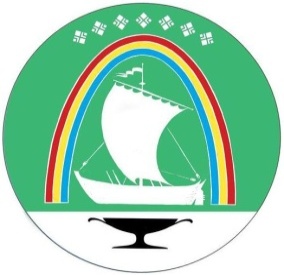 Саха Өрөспүүбүлүкэтин «ЛЕНСКЭЙ ОРОЙУОН» муниципальнайтэриллиитэ    ПОСТАНОВЛЕНИЕ            УУРААХ                 г. Ленск            Ленскэй кот «16» __сентября___2020 года                            № __01-03-462/0_____от «16» __сентября___2020 года                            № __01-03-462/0_____